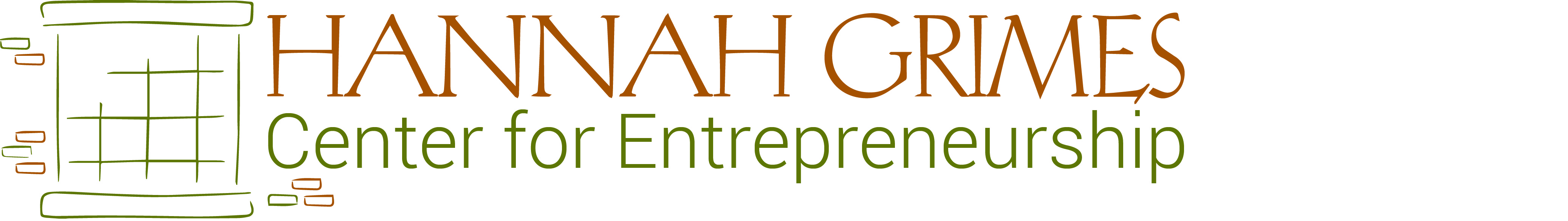 Incubator Program Application About youYour name: Email:                                                                                  Phone:Address:Emergency contact informationName:                                                                                 Relation to you:Email:                                                                                 Phone #:About your businessYour title:Other staff and their titles:Business name:Date founded (or to be founded):Current mailing address: Website URL:Twitter handle:Facebook page:LinkedIn page:Briefly describe your business and its products and/or services
What excites you about your business? Why are you doing what you’re doing?What opportunities (e.g. market expansion, online sales, greater efficiency, etc.) do you see for your business over the next 3 years?What goals do you have for yourself and/or your business in the next 3 years?What aspects of business management (marketing, hiring employees, accounting, finances, growth planning, etc.) currently confuse or frustrate you the most?Why are you interested in the incubator program at the Hannah Grimes Center?How will the incubator help you achieve your goals over the next 3 years?How do you plan on using the space? (hours of operation, meeting with clients, working alone, additional staff, etc.)How did you hear about the incubator?Please provide the following information as attachments:Three references with contact informationFinancials from the past 1-3 years*Profit & LossBalance SheetCurrent year budgetBudget vs. actuals YTDConfirmation of tax filing (if applicable, considering your legal standing as a corporation)Business plan (if you do not have a business plan, you will be expected to have one within six months of joining the program. We can help you!). Business goals (if not included in your business plan)Short-term (this year)Long-term (next 3-4 years)
*If your finances are not yet in QuickBooks or some other form of accounting software, we highly recommend you do so. We can help you make this change. If you do not yet have historical financial data, a detailed budget projection for the current or upcoming fiscal year is acceptable. Have you completed a personal assessment, whether free or paid? If so, please tell us about it and your assessment.What are some personal growth areas you are aware of that would benefit you and your business that you would like to work on while in the incubator? (do you need to work on being less defensive and to listen, follow through on detail oriented tasks, quicker decision maker, setting boundaries, etc.).Please provide an example of when someone discussed an issue concerning your quality of work and or your personality. How did you handle this feedback? Did you change anything based on this feedback and if so what/how?How would you feel if there was another business in the incubator in the same field as you? The Hannah Grimes Center wants to build strong businesses that contribute to the community. How do you see your business contributing to the community? The HGC culture and therefore the business incubator is one of learning, listening, sharing, and contributing. How do you think you would contribute to the culture in the incubator? Is there anything else you wish to include regarding your application or your business?Description of the Application ProcessThe purpose of the Incubator Program is to provide a supportive environment in which new and emerging businesses can develop and thrive to add to the vitality of the Monadnock Region. Because of the active, open nature of the program, we use the application process so that your business and the Hannah Grimes Center can better understand whether you organization is suited to the program.When an application is submitted, it is first reviewed by the staff. Upon the staff’s approval, the applicant is invited for an interview with one or more of the staff members. Following the interview, the applicant will be informed of their application status within five business days or when reference checks are completed.Upon acceptance into the Incubator Program, the applicant is presented with both a program contract and a lease. Organizational PerformanceAll Entrepreneurs’ are expected to be developing and improving their business and its operations while in the incubator. At least once a year, a performance review will be conducted, whether formally or informally. Hannah Grimes Center staff, and/or a team designated by them, will review the information to gauge the performance of the business according to the goals met over the course of the Program.*Financials and Other Data**Entrepreneurs are required to provide financial and other data that tracks the progress of their business. Aggregate (not individual) data may be used by the Hannah Grimes Center to continue to refine the Incubator Program, secure funding, or for other such purposes that will promote the work and success of the Incubator Program and participating businesses. Incubator Participants are required to provide proof of insurance PRIOR to entering the program.  If you need help with this or more information please reach out to a staff member.Entrepreneurs are expected to provide financials and other performance metrics during their time in the program as well as for a minimum of three years following their graduation.* Program activities are subject to change as the Hannah Grimes Center evaluates performance and feedback from Entrepreneurs, as well as best practices learned from incubator programs around the country.**Data provided by Entrepreneurs is held in strict confidence. The Center actively implements ways to protect Entrepreneurs’ data communicated on paper or over email.By signing this document, I affirm that all information provided in this application is accurate and truthful to the greatest extent of my knowledge. I have read through and understand the program’s requirements and assessment of progress.X__________________________	Printed name:	  		Date: 